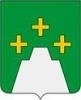 АДМИНИСТРАЦИЯ КЕСОВОГОРСКОГО РАЙОНА ТВЕРСКОЙ ОБЛАСТИП О С Т А Н О В Л Е Н И Е08.02.2021 № 30пгт. Кесова ГораО закреплении муниципальных общеобразовательных организаций Кесовогорского района Тверской области, реализующих образовательные программы начального общего, основного общего и среднего общего образования, за конкретными территориями Кесовогорского муниципального района Тверской области Руководствуясь пунктом 6 части 1 статьи 9 Федерального закона             от 29.12.2012 № 273-ФЗ «Об образовании в Российской Федерации»,                      Порядком  приема на обучение по образовательным программам начального общего, основного общего и среднего общего образования, утверждённым приказом Министерства просвещения РФ от 02.09.2020 № 458, Администрация Кесовогорского района постановляет:	1. Закрепить муниципальные общеобразовательные организации Кесовогорского района Тверской области, реализующие образовательные программы начального общего, основного общего и среднего общего образования (далее – муниципальные общеобразовательные организации), за конкретными территориями Кесовогорского муниципального района Тверской области согласно приложению к настоящему постановлению.          2. Руководителям муниципальных общеобразовательных организаций внести соответствующие изменения в правила приёма граждан в муниципальные общеобразовательные организации и в иные локальные нормативные акты, регулирующие образовательные отношения, в соответствии Порядком приема на обучение по образовательным программам начального общего, основного общего и среднего общего образования, утверждённым приказом Министерства просвещения РФ от 02.09.2020 г. № 458.3. Признать утратившим силу постановление Администрации Кесовогорского района от 21.05.2020 г. № 206 «О закреплении муниципальных общеобразовательных  организаций Кесовогорского района Тверской области,  реализующих образовательные программы начального общего,  основного общего и среднего общего образования, за территориями Кесовогорского муниципального района Тверской области на 2020-2021 учебный год».4. Настоящее постановление вступает в силу со дня его  официального  опубликования в газете «Сельский труженик» и подлежит размещению на официальных сайтах в информационно-телекоммуникационной сети «Интернет» Администрации Кесовогорского района и Отдела образования Администрации Кесовогорского района.5. Муниципальные общеобразовательные организации размещают настоящее постановление на своих информационном стенде и официальном сайте в информационно-телекоммуникационной сети «Интернет» в течение 10 календарных дней со дня его издания. 6. Контроль за исполнением настоящего постановления возложить на  Отдел образования Администрации Кесовогорского района.Глава Кесовогорского района                                                             С.Г.ТарасовПриложениек постановлению АдминистрацииКесовогорского районаот 08.02.2021 г. № 30ПЕРЕЧЕНЬ
муниципальных общеобразовательных организаций Кесовогорского района Тверской области, реализующих образовательные программы начального общего, основного общего и среднего общего образования, и закрепленных за ними конкретных территорий Кесовогорского муниципального района Тверской области №п/пНаименованиемуниципальной общеобразовательнойорганизации, реализующей образовательные программы начального общего, основного общего и среднего общего образованияЗакрепленная территория Кесовогорского муниципального района Тверской области1.Муниципальное бюджетное общеобразовательное учреждение  Кесовогорская средняя общеобразовательная школа имени дважды Героя Советского Союза А.В. Алелюхина1. Территория городского поселения посёлок Кесова Гора Кесовогорского района Тверской области.2. Территория Елисеевского сельского поселения Кесовогорского района Тверской области.3. Территория Кесовского сельского поселения Кесовогорского района Тверской области:деревни: Болково, Бычково, Василисово, Васильково, Власьево, Гончарка, Глухово, Дурасово, Дягилево, Захарьино, Золотково, Лукино, Мещёра, Нешуткино, Петровское, Поповка, Прощи, Роща, Стрелки, Фёдово, Фролово, Фролово Золотковское, Хорышово, Горка Золотковская, Горка Ширятская, Игольники, Лаврово, Олочино, Таскаиха, Никулино, Тетерино, Ширятино;поселок Речной.4. Территория Никольского сельского поселения Кесовогорского района Тверской области:деревни: Галибино, Васьково, Забелино, Кульнево, Лискино, Матвеевское, Ошейкино, Павловское, Поречье, Ромашино.5. Территории, закреплённые за  МБОУ Брылинская ООШ, при реализации образовательной программы среднего общего образования (после освоения учащимися в МБОУ Брылинская ООШ образовательной программы основного общего образования). 2.Муниципальное бюджетное общеобразовательное учреждение Лисковская средняя общеобразовательная школа1. Территория Кесовского сельского поселения Кесовогорского района Тверской области:деревни: Ильинское, Каюшево, Поцепы, Софоново, Столбовская Горка, Столбово, Чириково. 2. Территория Лисковского сельского поселения Кесовогорского района Тверской области.3.Муниципальное бюджетное общеобразовательное учреждение Стрелихинская средняя общеобразовательная школаТерритория Стрелихинского сельского поселения Кесовогорского района Тверской области.4.Муниципальное бюджетное общеобразовательное учреждение Брылинская основная общеобразовательная школа  1. Территория Феневского сельского поселения Кесовогорского района Тверской области. 2. Территория Никольского сельского поселения Кесовогорского района Тверской области:деревни: Болдырево, Деньково, Изоево, Карабузино, Козоево, Ростовцево, Максяево.3. Территория Никольского сельского поселения Кесовогорского района Тверской области: деревни: Ащерино, Березовец, Вакорино, Васино, Григорово, Жуково, Коченово, Кошелево, Никольское, Подъёлки, Якирево, Селивёрстово, Трясцино (при реализации образовательной программы основного общего образования после освоения учащимися в МБОУ  Николо-Поточинская НОШ образовательной программы начального общего образования). 5.Муниципальное бюджетное общеобразовательное учреждение Николо-Поточинская начальная общеобразовательная школа Кесовогорского района Тверской областиТерритория Никольского сельского поселения Кесовогорского района Тверской области: деревни: Ащерино, Березовец, Вакорино, Васино, Григорово, Жуково, Коченово, Кошелево, Никольское, Подъёлки, Якирево, Селивёрстово, Трясцино.